Université Savoie Mont Blanc						Academic year 20../20..Transcript of Records  (translation from original transcript in French)NAME :  First name, last name        Student Registration Number: xxxxx     INE : xxxxxBorn on DD / MM/ YYYY in Location Registered in SEMESTER 5 (Autumn): Bachelor’s Degree in International Business S1: 1st session – without resitS2: 2nd session – after resitAnnecy, on 3 May 2019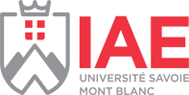 Programme Coordinator: Amy CHURCH-MORELECTSCoursesMarks out of 20Results (pass/fail/passed by compensation?)Session18Module 1: Core courses xxx / 20S1 2018/20193Strategic Diagnosisxxx/ 20S1 2018/20192Human Resource Managementxxx/ 20S1 2018/20192Financial Analysisxxx/ 20S1 2018/20193Business Game xxx/ 20S1 2018/20192Introduction to Purchasing and Logisticsxxx/ 20S1 2018/20192Culture and Language (Mandarin Chinese, Japanese, Russian)xxx/ 20S1 2018/20192Introduction to Industrial Environmentsxxx/ 20S1 2018/20192Supply Chainxxx/ 20S1 2018/20196Module 2: Secondary coursesxxx / 20S1 2018/20193Business English 2xx / 20S1 2018/20193Project course: Sustainable Development or New Products and Servicesxx / 20S1 2018/20196Module 3 xxx / 20S1 2018/20194Internshipxx / 20S1 2018/201922nd Modern language (Spanish, Italian, German)S1 2018/201930Total semester averagexxx / 20S1 2018/2019